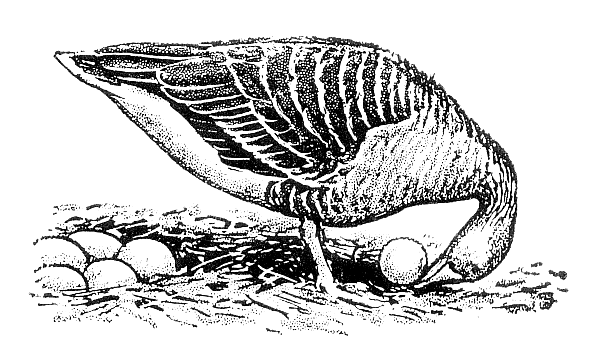 Ethologische Gesellschaft e.V.Termination of the Ethologische Gesellschaft e.V. Membership1Dear Manager of the Ethologische Gesellschaft e.V.,This is to notify you that I herewith wish to terminate my Ethologische Gesellschaft e.V. membership at the earliest possible date.Place, date:		……………………………………………………………………………………………………………………..Name:			……………………………………………………………………………………………………………………..First name:		……………………………………………………………………………………………………………………..Membership No:	……………………………………………………………………………………………………………………..Signature:		……………………………………………………………………………………………………………………..